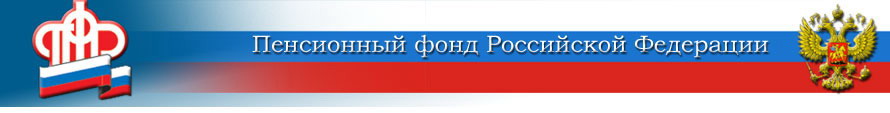 Как назначить пенсию онлайн?ОПФР по Калужской области разъясняет. С 1 января 2022 года в России начал действовать беззаявительный порядок назначений страховых и социальных пенсий по инвалидности, а также досрочных пенсий, в том числе безработным предпенсионерам (они могут быть назначены по предложению службы занятости, но не раньше, чем за два года до наступления пенсионного возраста). Для того чтобы оформить пенсию и начать её получать, человеку достаточно подать заявление через личный кабинет на едином портале государственных услуг, указав при заполнении формы согласие на назначение пенсии в автоматическом режиме. При этом необходимо, чтобы:в его индивидуальном лицевом счёте всё было указано верноне работал за границейдостиг пенсионного возраста (в 2022 году – 56,5 для женщин и 61,5 – для мужчин)выработал необходимый страховой стаж (в 2022 году – 13 лет)накопил требуемое количество пенсионных коэффициентов (в 2022 году – 23,4)Для назначения досрочной пенсии гражданам, проработавшим в районах Крайнего Севера не менее 15 лет, потребуется исполнение следующих условий:полные и верные данные в индивидуальном лицевом счётеотсутствие периодов работы за границейдостижение возраста (в 2022 году – 51,5 для женщин и 56,5 – для мужчин)выработка необходимого страхового стажа (20 лет – для женщин, 25 лет – для мужчин)наличие требуемого количества пенсионных коэффициентов (в 2022 году – 23,4)Информация о том, что пенсия назначена автоматически, поступает в личный кабинет заявителя на портале Госуслуг.В  Калужской области уже более 100 жителей воспользовались этой услугой.Пресс-служба ОПФР по Калужской области